nr 4/2024 (1035)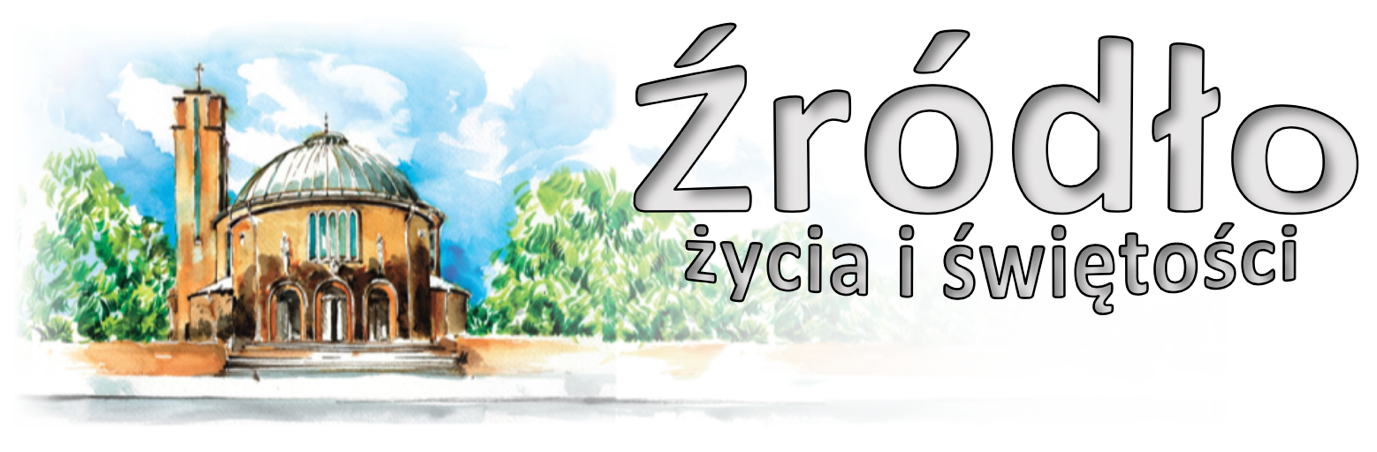 28 stycznia 2024 r.gazetka rzymskokatolickiej parafii pw. Najświętszego Serca Pana Jezusa w Raciborzu4 Niedziela ZwykłaEwangelia według św. Marka (Mk 1,21-28)„W mieście Kafarnaum Jezus w szabat wszedł do synagogi i nauczał. Zdumiewali się Jego nauką; uczył ich bowiem jak ten, który ma władzę, a nie jak uczeni w Piśmie. Był właśnie w synagodze człowiek opętany przez ducha nieczystego. Zaczął on wołać: Czego chcesz od nas, Jezusie Nazarejczyku? Przyszedłeś nas zgubić. Wiem, kto jesteś: Święty Boży. Lecz Jezus rozkazał mu surowo: Milcz i wyjdź z niego. Wtedy duch nieczysty zaczął go targać i z głośnym krzykiem wyszedł z niego. A wszyscy się zdumieli, tak że jeden drugiego pytał: Co to jest? Nowa jakaś nauka z mocą. Nawet duchom nieczystym rozkazuje i są mu posłuszne. I wnet rozeszła się wieść o Nim wszędzie po całej okolicznej krainie galilejskiej.”A teraz – powiedział – posłuchaj o wierze. Dwaj aniołowie towarzyszą człowiekowi: anioł sprawiedliwości i anioł złego. A jakże, Panie, poznam – spytałem – ich działanie, skoro obydwaj aniołowie są przy mnie? Słuchaj – odrzekł – a zrozumiesz. Oto anioł sprawiedliwości jest czuły, wstydliwy, cichy, spokojny. A więc jeśli on wstąpi do serca twojego, będzie natychmiast rozmawiał z tobą o sprawiedliwości, o czystości, o świętości, o wstrzemięźliwości i o wszystkich uczynkach sprawiedliwych, i o wszelkiej cnocie wspaniałej. Jeśli to wszystko wejdzie do serca twojego, wiedz, że anioł sprawiedliwości jest z tobą. Oto dzieła anioła sprawiedliwości. Zawierz tedy jemu i dziełom jego. A teraz przypatrz się dziełom anioła złego. Przede wszystkim jest on zapalczywy, pełno w nim goryczy, jest niemądry, dzieła jego są złe i przywodzą sługi Boże do przewrotności. A więc jeśli on wstąpi do serca twego, poznaj go po jego dziełach. Panie – rzekłem – nie wiem, jak go rozpoznać. Słuchaj – powiedział – jeśli w tobie wzbierze zapalczywość albo gorycz, wiedz o tym, że on jest w tobie. Tak samo, jeśli wejdzie do serca twego pragnienie czynów niepohamowanych, zbytek w jedzeniu i piciu, częstych biesiadach i rozmaitych rozrywkach niepotrzebnych, pożądanie niewiast i bogactw, wielka pycha, samochwalstwo i wszystko, co do tego zbliżone i temu podobne – wiedz o tym, że anioł złego jest w tobie. A zatem skoro poznałeś dzieła jego, odstąp od niego i w niczym mu nie wierz, bo dzieła jego są złe i szkodliwe dla sług Bożych. Oto masz działanie obu aniołów. Zrozum je i zawierz aniołowi sprawiedliwości, a od anioła złego odstąp, albowiem nauka jego jest zła pod każdym względem... Panie – powiedziałem – człowiek gotów jest wprawdzie strzec przykazań Bożych i nie ma takiego człowieka, który by Pana nie prosił, by się pokrzepił w Jego przykazaniach i był im posłuszny. Przecież szatan jest straszny i panuje nad człowiekiem. Nie może – odrzekł – panować nad sługami Bożymi, którzy z całego serca Bogu ufają. Szatan może się z nimi zmagać, ale zmóc ich nie zdoła. A zatem, jeśli mu stawicie czoło, tedy zwyciężony ucieknie przed wami pełen wstydu.Hermas (II w.)Ogłoszenia z życia naszej parafiiPoniedziałek – 29 stycznia 2024 							Mk 1,21-28	  630			Za † Marię Janczyszyn w 30. dzień	1800			Za † ojca Władysława Miśków w 5. rocznicę śmierci, †† rodziców, rodzeństwo, ciocię Danutę Opyd oraz pokrewieństwoWtorek – 30 stycznia 2024 								Mk 5,21-43	  630			Za † Henryka Fus w 12. rocznicę śmierci i †† z rodziny Fus	1800			Za †† siostrę Łucję Zając, męża Mariana, rodzeństwo i rodziców z obu stronŚroda – 31 stycznia 2024 – św. Jana Bosko, prezbitera 					Mk 6,1-6	  630			Do Bożej Opatrzności z podziękowaniem za otrzymane łaski w 59. rocznicę wspólnej drogi Franciszka i Mirosławy z prośbą o dalsze błogosławieństwo i zdrowie dla całej rodziny	1800			Zbiorowa za zmarłych: - Za †† Ottona Kowola w 23. rocznicę śmierci, Edeltraudę Kowol w 7. rocznicę śmierci, Romana Sztreker w 6. rocznicę śmierci, Bolesława Sztreker, Michalinę Sztreker; - Za †† Stefanię Miller w 9. rocznicę śmierci, ojca Stanisława Miller, brata Ryszarda Miller, rodziców i rodzeństwo z obu stron, Rafała Miller, Elżbietę Rokitowską, Weronikę Zakiewicz, Janinę Owczarek, Józefa Owczarek, †† z rodziny i dusze w czyśćcu; - Za † Adama Liszka (od współlokatorów z ulicy Pomnikowej 18); - Za † Teresę Żbik (od współlokatorów z ulicy Pomnikowej 18); - Za † Tadeusza Siwka (od sąsiadów z ulicy Pomnikowej); - Za †† Genowefę i Jana Makaryk; - Za † córkę Mariolę Cieślik-Kania w 1. rocznicę śmierci, męża Jana Cieślika, †† rodziców Annę i Zygfryda Obruśnik; za † żonę Felicję Dudek, syna Artura Dudek, rodziców Gertrudę i Wincentego Dudek, braci Edwarda i Kazimierza oraz †† z rodzin; - Za † Aleksandrę Gazda w 30. dzień i ojca Teodora Gazda (od syna Zenka i Leszka z rodzinami, siostry Krystyny z rodziną i sąsiadów); - Do Miłosierdzia Bożego za † żonę Alicję Bryk; - Za †† rodziców Marię i Pawła, Janinę i Rudolfa oraz †† z rodzin z obu stron; - Za † Nadię Mastepan w 30. dzień; - Za †† ojca Serafina w 18. rocznicę śmierci, matkę Beatę w 2. rocznicę śmierci, teściów Olgę i Józefa, męża Józefa, brata Waldemara, szwagra Jana i dusze w czyśćcu; - Za † żonę Barbarę Kostka w 30. dzień; - Za † Małgorzatę Kedron w 30. dzień; - Za † Marię Zięba (od sąsiadów z ul. Słowackiego 50, 54, 56);I Czwartek miesiąca – 1 lutego 2024 							Mk 6,7-13	  630			Za † Józefa Rymarskiego, †† rodziców Serafinę i Jana Terleckich, Mariannę i Franciszka Rymarskich i wszystkich †† z rodziny	1700			Godzina Święta	1800			O powołania kapłańskie, misyjne i zakonne oraz o zachowanie powołań (od wspólnoty modlącej się za kapłanów „Margaretka”) oraz w intencji Liturgicznej Służby OłtarzaPiątek – 2 lutego 2024 – Ofiarowanie Pańskie 						Łk 2,22-40	  630			Za † Edwarda Witek (od rodziny Dziadosów)	  900 			Za †† rodziców Antoniego i Martę, dwóch braci, bratową, siostrzeńca Leszka i †† z rodziny	1500			Koronka do Bożego Miłosierdzia i Adoracja do wieczornej Mszy	1700			Modlitwa Rycerstwa Niepokalanej	1730			Nabożeństwo ku czci Najświętszego Serca Pana Jezusa	1800			W intencji Parafian i wszystkich czcicieli NSPJI Sobota miesiąca – 3 lutego 2024 							Mk 6,30-34	  630			Za wstawiennictwem MB Różańcowej w intencji członków Żywego Różańca i wszystkich Maryjnych Wspólnot Modlitewnych	1600			Adoracja Najświętszego Sakramentu	1730			Nieszpory Maryjne	1800			Do Miłosierdzia Bożego za †† rodziców Marię i Rudolfa Skatuła, dziadków i rodzeństwo z obu stron	1930			Raciborski Wieczór Uwielbieniawww.nspjraciborz.pl    YT #NSPJRaciborz5 Niedziela Zwykła – 4 lutego 2024 							Mk 1,29-39	  700			W intencji Kazimierza z okazji urodzin z podziękowaniem za otrzymane łaski, z prośbą o dalszą opiekę Matki Bożej i zdrowie dla niego i całej rodziny	  830			Godzinki o Niepokalanym Poczęciu NMP	  900			Za † Marię Pawlik, †† rodziców i brata	1030			W intencji Damiana Kurka z okazji 50. rocznicy urodzin z podziękowaniem za otrzymane łaski, z prośbą o Boże błogosławieństwo i zdrowie	1200			wolna intencja 	1700			Różaniec	1730			Nieszpory niedzielne	1800			Za †† Zofię i Władysława Fryga i †† z rodzinyW tym tygodniu modlimy się: W intencji dzieci i młodzieżyDzisiaj zapraszamy do wspólnego pielgrzymowania do par. św. Paschalisa prowadzonej przez Ojców Franciszkanów, gdzie za nawiedzenie stajenki, pod zwykłymi warunkami można uzyskać odpust zupełny. Nabożeństwo kolędowe o godz. 1500.Nie będzie już wieczornych nieszporów. Różaniec za młode pokolenie o godz. 1700.Również dzisiaj w kaplicy pod kościołem Wieczór Filmowy. Wyświetlimy kolejny odcinek z serialu „Wybrani – The Chosen”.Od jutra ferie dla dzieci i młodzieży. Z tego powodu nie będzie w tygodniu Mszy Świętej o 900. Wyjątkiem będzie piątek, 2 lutego – Ofiarowanie Pańskie.W tym tygodniu przypada pierwszy czwartek, piątek i sobota miesiąca. Okazja do spowiedzi w czwartek i piątek od godz. 1700, w sobotę od godz. 1600.W czwartek od godz. 1700 Godzina Święta. W piątek o 1500 Koronka do Bożego Miłosierdzia i Adoracja do wieczornej Mszy. O 1700 spotkanie modlitewne Rycerstwa Niepokalanej i o 1730 nabożeństwo ku czci Najświętszego Serca Pana Jezusa.Tego dnia, 2 lutego, przypada święto Ofiarowania Pańskiego. Jest to dzień życia konsekrowanego. Poświęcimy świece – gromnice i udzielać będziemy błogosławieństwa św. Błażeja.W sobotę msza św. o godz. 630 w intencji Członków Żywego Różańca. Po Mszy Świętej zmiana tajemnic oraz Różaniec.W sobotę od godz. 730 odwiedziny chorych. Zgłoszenia w kancelarii lub zakrystii.W sobotę od godz. 1600 Adoracja Najświętszego Sakramentu. Również w sobotę zapraszamy na godz. 1930 na kolejny Raciborski Wieczór Uwielbienia.Rodziców dzieci przygotowujących się do spowiedzi i Komunii Świętej prosimy o odbiór z zakrystii materiałów na kolejne tygodnie. Są też w zakrystii modlitewniki „Drogi do Nieba” dla dzieci. Same materiały zamieszczone są również na stronie internetowej.W piątek po wieczornej Mszy Świętej prosimy o pomoc w porządkowaniu dekoracji bożonarodzeniowej oraz w sprzątaniu kościoła.Przed kościołem do nabycia: nasza parafialna gazetka „Źródło”, Gość Niedzielny, który porusza temat katechezy w szkołach. Zachęcamy do lektury. Internetowe wydanie GN przypomina artykuł z 2016 roku dotyczący dostępności tabletki EllaOne „dzień po” i podaje 6 argumentów, które posłowie powinni wziąć pod uwagę.Kolekta dzisiejsza przeznaczona jest na bieżące potrzeby parafii; z przyszłej niedzieli na potrzeby Seminarium Duchownego i Kurii. Kolekta z 2 lutego na zakony klauzurowe.Za wszystkie ofiary, kwiaty i prace przy kościele składamy serdeczne „Bóg zapłać”. W minionym tygodniu odeszli do Pana:Teresa Skorupa, lat 88, zam. na ul. Dworskiej Ryszard Górski, lat 88, zam. na ul. Pomnikowej Otylia Replińska, lat 66, zam. na ul. Bosackiej, poprzednio na Katowickiej Wiesława Tomasik, lat 65, zam. na ul. Dworskiej Wieczny odpoczynek racz zmarłym dać PaniePrzez chrzest wchodzę do Kościoła – Moje obowiązki wynikające z chrztu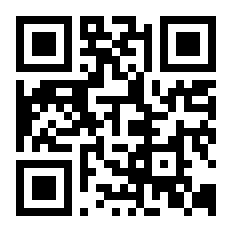 „Ochrzczeni, odrodzeni przez chrzest jako synowie Boży, zobowiązani są do wyznawania przed ludźmi wiary, którą otrzymali od Boga za pośrednictwem Kościoła, i uczestniczenia w apostolskiej i misyjnej działalności Ludu Bożego”. KKK 1270Do refleksjiCzy w trosce o dobre przeżywania mojego chrztu realizuję obowiązki wynikające z tego sakramentu? Historycy podają, że w pierwszych wiekach chrześcijaństwa katechumen przygotowujący się do otrzymania chrztu miał dwa lub trzy lata na bliższe zapoznanie z Pismem Świętym oraz nauką Kościoła. Jednocześnie miał wdrażać się w praktyki ascetyczne, zwłaszcza: post, jałmużnę i różnego rodzaju umartwienia. Katechumen sam musiał się przekonać i zmotywować do przestrzegania wszelkich zasad moralności chrześcijańskiej i swoim postępowaniem miał udowodnić wspólnocie wierzących szczerość swoich zamiarów. Pierwszym i podstawowym obowiązkiem ochrzczonego staje się uczestnictwo w potrójnej misji u Chrystusa i Kościoła, tj. w kapłańskim, prorockim oraz królewskim posłannictwie. Zadanie kapłańskie dotyczy wszystkich wiernych i przejawia się w przyjmowaniu sakramentów, przede wszystkim – w korzystaniu z Eucharystii. Zadanie prorockie to nic innego jak zachowywanie i ustawiczne pogłębianie wiary, korzystanie z charyzmatów oraz świadectwo życia. Królewskość oznacza zaś służenie innym na wzór Chrystusa. Owocem życia chrześcijańskiego są dobre czyny. Ten sposób głoszenia dobroci Boga jest szczególnie skuteczny i oczekiwany. Anna Frank napisała w swych pamiętnikach: „Gdy widzę, jak ludzie są dobrzy, zaczynam wierzyć w Boga”. Każdy chrześcijanin powinien mieć w sercu osobistą, „kartezjańską”, zasadę, a brzmi ona: „Miłuję, więc jestem”. Jestem chrześcijaninem, gdy staram się być dobry jak Ojciec. ZadaniePorozmawiajcie o obowiązkach domowych. Czy łatwo przychodzi Wam je wypełniać? EllaOne, czyli spamBioetyk, Błażej Kmieciak w 2016 r. na łamach Gościa Niedzielnego komentował artykuł polskiej edycji Newsweeka dotyczący działania i dostępności tabletki „Dzień po”, nazywanej tutaj lekarstwem i środkiem antykoncepcyjnym. Zdaniem bioetyków środek nie jest ani antykoncepcyjny (lecz w większości przypadków wczesnoporonny), a na pewno nie jest lekiem (lekarstwa są na choroby!!!). Temat wraca wraz z pomysłem udostępnienia tego środka nastolatkom od 15 roku życia i to bez recepty. Autor podaje sześć kwestii do przemyślenia dla ustanawiających prawo i dla rodziców. Zachęcamy do lektury i własnych przemyśleń. W obecnej sytuacji są konieczne. Jak zauważa Autor rolą prawa jest także motywowanie i wychowywanie. Prawo może też… demoralizować. Może też prowadzić do absurdów. Jak to jest, pytał red. Mazurek, że energetyk, np. Red Bula może kupić dopiero ktoś po 18 roku życia, a tabletkę „antykoncepcyjną” 15-latka i to bez wiedzy rodziców?Artykuł dostępny w internetowej wersji Gościa Niedzielnego: https://www.gosc.pl/doc/2969040.EllaOne-czyli-spam lub pod adresem zawartym w kodzie QR 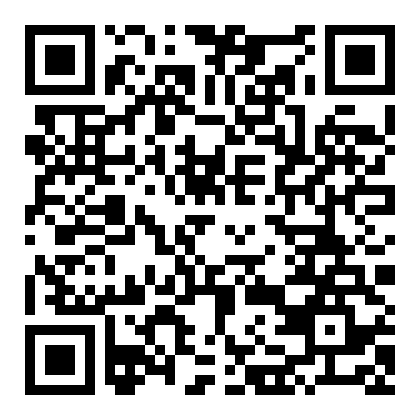 